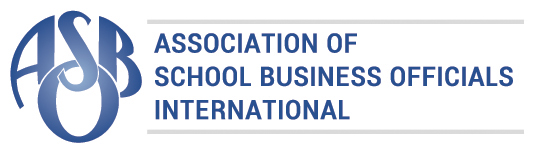 

The Certificate of Excellence in Financial Reporting  
is presented toSouthfield Public Schoolsfor its Comprehensive Annual Financial Report (CAFR)for the Fiscal Year Ended June 30, 2016.
The CAFR has been reviewed and met or exceeded 
ASBO International’s Certificate of Excellence standards.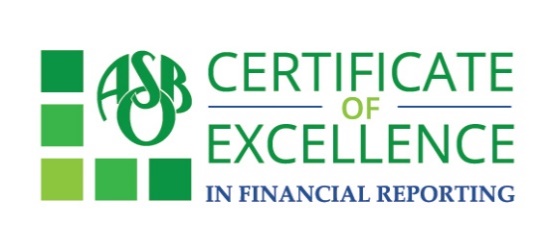 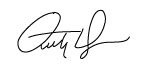 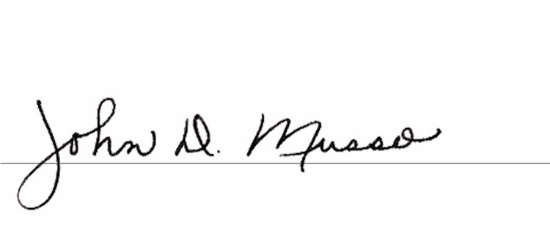 	Anthony N. Dragona, Ed.D., RSBA	John D. Musso, CAE, RSBA	President	Executive Director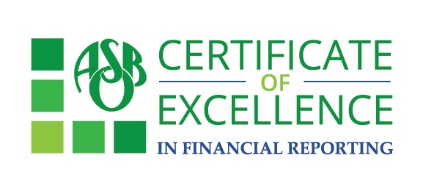 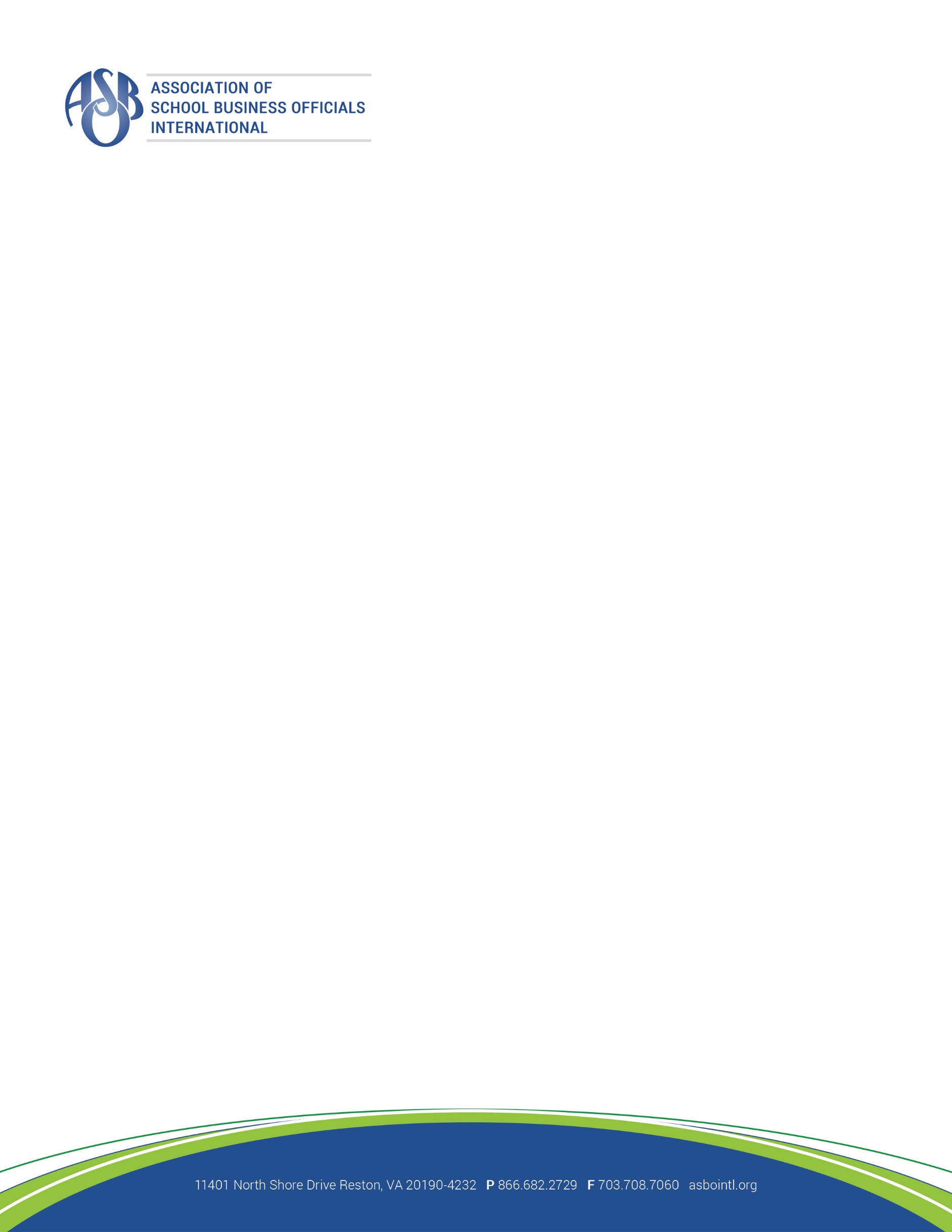      March 17, 2017Kathryn DankovichAssoc. Supt. of Administrative ServicesSouthfield Public Schools24661 Lahser RoadSouthfield, MI 48033Dear Ms. Dankovich:Congratulations! On behalf of the Association of School Business Officials (ASBO) International, I am pleased to inform you that Southfield Public Schools has received ASBO’s Certificate of Excellence in Financial Reporting for the fiscal year ending 2016. This award represents a significant achievement and reflects your commitment to fiscal integrity and high-quality financial reporting.The Certificate of Excellence (COE) Review Team has provided their comments for improvement regarding your Comprehensive Annual Financial Report (CAFR). It is important to keep the comments and address them when you prepare next year’s CAFR.  Your district must include a copy of the original comments and the district’s written responses to the comments in next year’s application packet.We hope you will use the attached press release to share this important achievement with your community.  Your award certificate is also attached.Congratulations to you and the members of your staff who worked so hard to earn the COE this year.  We look forward to your continued participation in the COE program.Sincerely,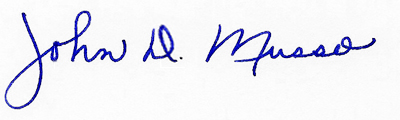 John D. MussoExecutive Director, CAE, RSBAFOR IMMEDIATE RELEASEFor additional information, contactSusan Lambert, ASBO Internationalslambert@asbointl.org, 866.682.2729 x7067SCHOOL DISTRICT WINS THECERTIFICATE OF EXCELLENCE AWARDSouthfield Public SchoolsSouthfield, MIRESTON, VA – 2017The Association of School Business Officials (ASBO) International has awarded Southfield Public Schools its Certificate of Excellence in Financial Reporting for having met or exceeded the program’s high standards for financial reporting and accountability.The district was recognized for its Comprehensive Annual Financial Report for the fiscal year ending 2016.Sponsored by VALIC, the Certificate of Excellence (COE) award confirms the school business office’s commitment to financial accountability and transparency.  Recognition through the COE program can help strengthen a district’s presentation for bond issuance statements and promotes high quality financial reporting.For more than half a century, VALIC, a division of AIG, has served as a leading retirement plan provider for K-12   schools and school districts, as well as for higher education, healthcare, government and other not-for-profit institutions. As of December 31, 2015, VALIC has more than $83 billion in total assets under management and manages plans for nearly 24,000 groups serving more than 2 million participants. VALIC represents The Variable Annuity Life Insurance Company and its subsidiaries, VALIC Financial Advisors, Inc. and VALIC Retirement Services Company.American International Group, Inc. (AIG) is a leading global insurance organization serving customers in more than 100 countries and jurisdictions. AIG companies serve commercial, institutional, and individual customers through one of the most extensive worldwide property-casualty networks of any insurer. In addition, AIG companies are leading providers of life insurance and retirement services in the United States. AIG common stock is listed on the New York Stock Exchange and the Tokyo Stock Exchange.  ASBO International, founded in 1910, is a professional organization of 5,000 members that provides programs and services to promote the highest standards of school business management practices, professional growth, and the effective use of education resources.For more information about the COE award, visit asbointl.org/COE. ###